REPORTE DE ACTIVIDADES DE GESTIÓN SOCIAL
ATENCION A POBLACIÓN VULNERABLE MAYO DE 2021A continuación, se presentan las acciones realizadas por la Oficina de Gestión Social de la Empresa de Renovación y Desarrollo Urbano de Bogotá, desde el componente de Gestión Interinstitucional, para la atención de la población identificada en las zonas de intervención.Dichas acciones son el resultado de la articulación interinstitucional e intersectorial con entidades de nivel Distrital, Nacional, público y privado que, de acuerdo a su misionalidad les corresponde atender las necesidades y solicitudes presentadas por la población en cada territorio. Las actividades se presentan en la siguiente tabla: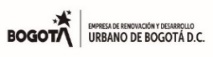 OFICINA DE GESTION SOCIAL - ERU
REGISTRO ACCIONES GESTION INTERINSTITUCIONAL
MAYO 2021OFICINA DE GESTION SOCIAL - ERU
REGISTRO ACCIONES GESTION INTERINSTITUCIONAL
MAYO 2021OFICINA DE GESTION SOCIAL - ERU
REGISTRO ACCIONES GESTION INTERINSTITUCIONAL
MAYO 2021FECHAACTIVIDADBENEFICIARIOSENTIDAD03.05.2021Solicitud acompañamiento a situación conflictiva entre vecinos residentes en el Conjunto Mixto Plaza de La HojaVíctimas de La ViolenciaAlta Consejería para las víctimas, Alcaldía Local de Puente Aranda, Sec. de Seguridad, Sec. de Salud03.05.2021Solicitud visita interinstitucional para oferta de servicios a familia residente en el polígono de intervención San Bernardo Tercer MilenioMadre cabeza de hogarSDHT, SLIS Santafe, SDS03.05.2021Articulación interinstitucional para la definición de criterios de participación de la población residente en la intervención prevista para el barrio San BernardoMujeresSDMujer - ERU03.05.2021Articulación interinstitucional para el acompañamiento al proceso de propiedad Horizontal con familias residentes en el Proy. Los OlivosFamiliasIDPAC-CONSTRUCTORA-ERU4,11,18 y 25.05.2021Reuniones de articulación interinstitucional Mesa Situacional Salud COVID 19, Localidad de SantaféComunidad San BernardoAlcaldía Local Santafé, JAL, Sec. Salud - Subred Centro Oriente, Sec. Distrital de Integración Social - Subdirección Local de Santafé,  IDIPRON, IPES, IDPYBA, ERU,MEBOG07.05.2021Articulación interinstitucional para la socialización y la definición de criterios de participación de la población residente en la intervención prevista para el Proy. CHSJDComunidad barrios San Bernardo, Las Cruces, Eduardo Santos, Policarpa y SantaféIDPC-SDS-ERU10.05.2021Reunión de articulación interinstitucional Mesa Distrital de Desarrollo Urbano Incluyente para la atención de la población habitante de calleHabitantes de calleSDP, SDHT, ERU, CVP, EAAB, SEC. GOBIERNO, SEC. SEGURIDAD Y CONVIVENCIA, SDIS, SDS, SEC. MUJER12.05.2021Articulación interinstitucional para el desarrollo de acciones de carácter ambiental, en el marco del Laboratorio de convivenciaVíctimas de La ViolenciaALCALDIA LOCAL PUENTE ARANDA-UAESP-LIME-JARDIN BOTANICO-ADMON CONJUNTO MIXTO PLAZA DE LA HOJA13.05.2021Articulación interinstitucional para la definición de criterios de participación de la población residente en la intervención prevista para el barrio San BernardoComunidad barrio San BernardoIDPAC-ERU14.05.2021Solicitud seguimiento a acceso a programas de vivienda familia residente en predioSB12-11 Proy. San Bernardo Tercer MilenioFamiliaSDHT - Subdirección de participación y relaciones con la comunidad14.05.2021Solicitud ingreso a Centro de Protección para población vulnerable residente en predio del Proy. San Bernardo Tercer MilenioAdulto MayorSDIS - SLIS Santafé - Programa Vejez18.05.2021Solicitud atención habitante de calle e ingreso a Centro de Protección para población vulnerable residente en predio del Proy. San Bernardo Tercer MilenioAdulta MayorSDIS - SLIS Santafé - Programa Vejez y Habitabilidad en Calle19.05.2021Solicitud cruce en bases de información de entidades distritales para acceso a servicios sociales, previo a diligencias policivas en predios del Proy. San Bernardo Tercer Milenio1 FamiliaSDHT, SLIS SANTAFE, SDS19.05.2021Articulación interinstitucional para el desarrollo de acciones de carácter ambiental, en el marco del Laboratorio de convivenciaVíctimas de La ViolenciaALCALDIA LOCAL PUENTE ARANDA-SDDE-SENA-ADMON CONJUNTO MIXTO PLAZA DE LA HOJA21.05.2021Articulación interinstitucional para el desarrollo de acciones de carácter ambiental, en el marco del Laboratorio de convivenciaVíctimas de La ViolenciaALCALDIA LOCAL PUENTE ARANDA-SDHT-IDPAC22.05.2021Solicitud acompañamiento interinstitucional durante diligencia policiva en un predio del Proy. San Bernardo Tercer Milenio1 FamiliaAlcaldía Local de Santafe, Inspección de Policía AP2, Personería Distrital, ERU, ICBF, Sec. Integración Social, IDPYBA, MEBOG, SDS, ERU22.05.2021Solicitud ubicación persona titular de un predio del polígono de intervención San Bernardo Tercer Milenio1 DocenteSED24.05.2021Solicitud ingreso a Centro Noche para población vulnerable identificada en predio del Proy. San Bernardo Tercer Milenio1 Adulto MayorSDIS - SLIS Santafe - Programa Vejez y Habitabilidad en Calle24.05.2021Articulación interinstitucional para la definición de abordaje y procesos de participación de la población del barrio San Bernardo en la formulación del PPSB y desarrollo de la propuesta de Barrios VitalesComunidad barrio San BernardoSDM-ERU-IDPC25.05.2021Acompañamiento interinstitucional durante diligencia policiva en un predio SB01-19 del Proy. San Bernardo Tercer Milenio1 FamiliaAlcaldía Local de Santafe, Inspección de Policía AP2, Personería Distrital, ERU, ICBF, Sec. Integración Social, IDPYBA, MEBOG, SDS, ERU25.05.2021Articulación interinstitucional para abordaje en calle a población identificada en el polígono San Bernardo Tercer Milenio1 Adulto MayorSLIS Santafe - Programa Habitabilidad en Calle26.05.2021Solicitud Auxilio Funerario para población vulnerable identificada en predio SB12-10 del Proy. San Bernardo Tercer Milenio1 Adulto fallecidoSDIS - Casa Rosada - Programa Auxilio económico funerario